 DurăuPensiunea Vânătorul *Tarifele includ mic dejunCamera matrimoniala  = 320 ron cu mic dejun acces SPAApartament (4 locuri ) = 520 leiBungalow (4 locuri ) = 450 leiPat suplimentar = 80 leiIn pretul cazarii  este inclus mic dejun, acces SPA, teren de sport.Masaj terapeutic la Pensiunea Vânătorul contra cost– Consiliere spirituala a cauzei bolilor– ridicarea nivelului vibratiei spirituale conditie esentiala a homeostaziei– dietoterapie-alimentatie corecta– respiratie corecta– exercitii fizice de intretinere corporala– terapie cu plante medicinale, apiterapie- bioterapie, hidroterapie– Proceduri terapeutice(presopunctura,– reflexodiagnostic, reflexoterapie, protectie, auriculoterapia, elongatia,etc.– Masajul somatic– Drenajul limfatic– Masajul terapeutic– Masaj tuina, hara,sugiok, ventuzare,etc.– Masajul cu guasa– Masajul bioenergeticsPENSIUNEA VANATORUL este situata in statiunea Durau (jud Neamt) la poalele Muntelui Ceahlau la 87 km de Piatra Neamt si la 65 km de Bicaz.Inconjurata de brazi seculari, Pensiunea este asezata pe un platou izolat de alte asezaminte, la poalele muntelui Ceahlau. Mirosul de cetina si rasina, sunetul paraului care curge in vecinatate, privelistea minunata ce se desfasoara oriincotro privesti, aerul puternic ozonificat si linistea intrerupta doar de cantecele pasarilor te scot in afara timpului si te introduc intr- un loc de poveste.Un loc in care timpul nu a stricat nimic. Mai departe, simturile sunt captate de arhitectura pensiunii, amestestec perfect intre modern si rustic. Placata cu esente de lemn, atat in exterior, cat si in interior, aroma placuta degajata de lemn te imbie suav.Cele patru casute tip camping (de 4 locuri), supraetajate fiecare, sunt asezate in stanga pensiunii; au grup social si dusuri proprii, dar si de incalzire asigurata de centrala pensiunii.Casutele dispun de gratar (gratarul poate fi folosit doar cu acordul directorului Pensiunii Vanatorul) si mici terase in fata, de unde poti admira peisajul muntelui Ceahlau.Apartamentele cu doua camere sunt situate in partea frontala a Pensiunii Vanatorul si dispun de privelistea splendida spre muntele Ceahlau direct din camera.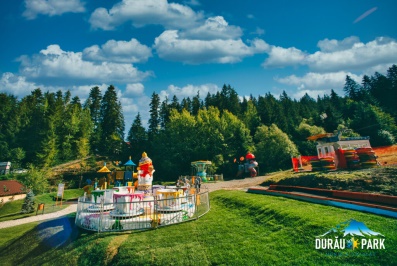 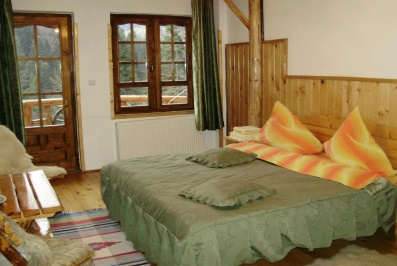 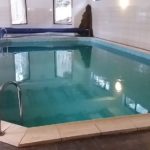 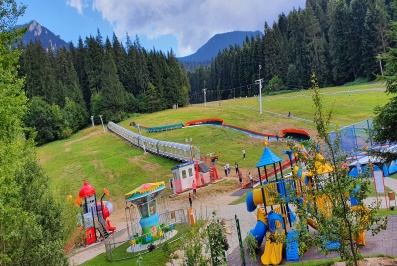 